MEMBERSHIP APPLICATION FORM 2018-19Personal DetailsMr/Mrs/Ms/Other:_________  Name:____________________________________________________Mailing Address:___________________________________________________________________________________________________________________________Postcode:__________________Ph: (H)_____________________________ (Mobile)________________________________________Email: ____________________________________________________________________________Family Details (if completing this form as a parent/carer, please indicate with an * person/s with bleeding disorder)Mothers Name: _______________________ Fathers Name:_________________________________Child’s Name: ____________________________________________DOB: ______________ BD: Child’s Name: ____________________________________________DOB: ______________ BD: Child’s Name: ____________________________________________DOB: ______________ BD: Child’s Name: ____________________________________________DOB: ______________ BD: PRIVACYWe respect your privacy. Your details will NOT be provided to other organisations or individuals without your permission. Your membership details will assist HFNSW in planning for activities to meet your needs; however you are not required to provide all details including health information on this form if you do not wish to. Haemophilia Foundation New South Wales (HFNSW) was founded to provide support and education to individuals and families affected by haemophilia, von Willebrand disorder and other related bleeding disorders. HFNSW is a member organisation of Haemophilia Foundation Australia (HFA) which is the national peak advocacy body for the bleeding disorders community.HFNSW membership automatically entitles you to have access to HFA services and programs, including receiving their quarterly newsletter National Haemophilia. Mark this box if you do NOT  want your name and address recorded on the HFA database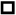 Please tick appropriate boxes (optional):    I/my family are directly affected by a bleeding disorder (have a bleeding disorder or are related/close to someone with a bleeding disorder)  Type of bleeding disorder:__________________________________________________________________________________   I I am a donor/supporter      I am a Health Professional (please write details below)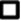 __________________________________________________________________________________Treatment Centre attended:___________________________________________________________     Yes I would be interested in attending a support group__________________________________________________________________________MEMBERSHIP BENEFITSFactor Matters, quarterly newsletterRegular updates about community and Haemophilia Treatment Centres (HTCs) activities & events Peer support groups and social activitiesAnnual Family Camp (subsided for members) Rebates on Medic-Alert bracelets and supportive footwearAssistance to members experiencing hardshipSupport & assistance to members having extended stays in hospitalRepresentation to governments and policy makers about best practice care and treatmentRural and regional visits and peer support meetings in regional centres Information about specialist care and services for our membersInformation on bleeding disorder related health matters like joint care, pain management, hepatitis C and HIVMembership of our national body Haemophilia Foundation Australia (HFA), including their quarterly publication National HaemophiliaMembership $20.00 (Inc. GST) 		$_______________Donation					$_______________TOTAL						$_______________All donations over $2 to Haemophilia Foundation NSW are tax deductible.Payment Details □ Direct Deposit - BSB 062204  Acc No 00902590  Ref: Family surname:__ __ __ __ __ __ __ __ __ □ Cheque/Money Order □ Paypal - via HFNSW website www.hfnsw.org.au/donate and in comments note family surnamePlease send the membership application form to:Haemophilia Foundation New South Wales IncP O Box 631 Broadway NSW 2007Or email coordinator@hfnsw.org.au 